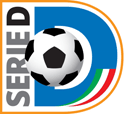 INTEGRAZIONE CALCIATORI CON NUMERAZIONE FISSA SULLA MAGLIASOCIETA’_____________________________________	Si comunica che la scrivente società ha assegnato i sottoelencati numeri di maglia ai propri calciatori tesserati così come di seguito indicato:______________, li ____________	IL PRESIDENTETIMBRO	___________________________N° MAGLIANOME COGNOMEDATA DI NASCITAMATRICOLA